         Maj 2022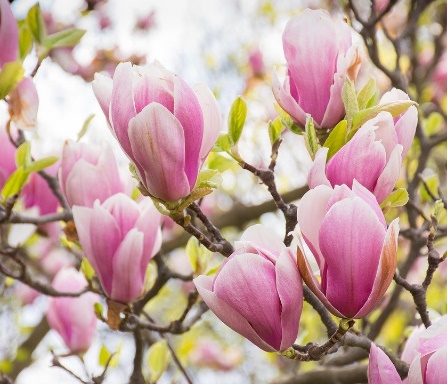 Anmälan till årets stämma 23 maj samt vad man önskar äta lämnas ut under vecka 18.Stämman hålls på Parken.Årsredovisningen kommer att lämnas i era postfack i god tid före stämman.Onsdagen den 8 juni kommer vi att ha grillkväll i trädgården. Anmälan lämnas ut i slutet av maj.Styrelsen/Marita